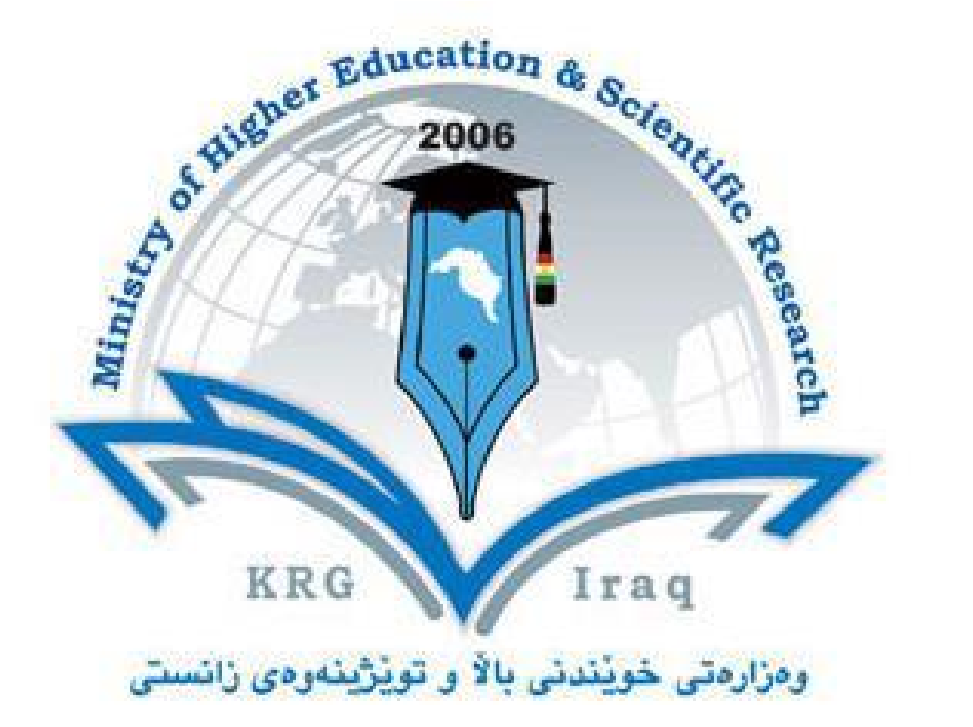 Course Handbook Ministry of Higher Education and Scientific research Salahaddin University- Erbil College of Education/ Shaqlawa Biology Department Third Class Students Subject: Ecology Academic Year: 2022-2023 Lecturer's name: Lec. Peshraw abdulkarem Othman  Course Book 1. Course name Ecology Ecology 2. Lecturer in charge Lec. Peshraw abdulkarem othmanLec. Peshraw abdulkarem othman3. Department/ College Biology Dept./ College of Education/Shaqlawa Biology Dept./ College of Education/Shaqlawa 4. Contact E-mail: beshroo.othman@su.edu.krd Tel: 00964 750 4558317  E-mail: beshroo.othman@su.edu.krd Tel: 00964 750 4558317  5. Time (in hours) per week  Total (8) hours weekly:                   Theory (2) hrs.                    Lab.    (6) hrs. Total (8) hours weekly:                   Theory (2) hrs.                    Lab.    (6) hrs. 6. Office hours 2 Hours per week 2 Hours per week 7. Course code 8 .Course Description:The purpose of this course is to provide an overview of ecology from the level of individualorganisms to populations, communities, ecosystems and the biosphere. It examines thephysical, chemical, and biological components of ecological interactions, and includesterrestrial and aquatic ecosystems.Learning Objectives: The primary goals of this class are to have students gain:(1) A deeper understanding of the subdisciplines in ecology, hierarchical processes, andemergent ecological patterns.(2) A deeper understanding of the scientific process and basic ecological methodology.(3) An ability to interpret and evaluate ecological data.(4) An ability to understand and evaluate advancements made through past and currentecological research.(5) An ability to synthesize course material and apply this knowledge to novel situations.Course Approach: The course will be primarily lecture-based, with short interactive activities,videos, and discussions to highlight central themes of the material. Lectures will be presentedas PowerPoint presentations and will be based on material from the textbook, the published ecological literature, and current faculty research.Text: Molles, M.C. Jr. 2015. Ecology, Concepts and Applications, 7th Ed. WCB/McGraw-HillGrades: Attendance to class meetings is expected. Grades will be calculated based onfour lecture tests (21% each; 84% total), online quizzes (8% total), and in-classactivities and outside assignments (8% total).8 .Course Description:The purpose of this course is to provide an overview of ecology from the level of individualorganisms to populations, communities, ecosystems and the biosphere. It examines thephysical, chemical, and biological components of ecological interactions, and includesterrestrial and aquatic ecosystems.Learning Objectives: The primary goals of this class are to have students gain:(1) A deeper understanding of the subdisciplines in ecology, hierarchical processes, andemergent ecological patterns.(2) A deeper understanding of the scientific process and basic ecological methodology.(3) An ability to interpret and evaluate ecological data.(4) An ability to understand and evaluate advancements made through past and currentecological research.(5) An ability to synthesize course material and apply this knowledge to novel situations.Course Approach: The course will be primarily lecture-based, with short interactive activities,videos, and discussions to highlight central themes of the material. Lectures will be presentedas PowerPoint presentations and will be based on material from the textbook, the published ecological literature, and current faculty research.Text: Molles, M.C. Jr. 2015. Ecology, Concepts and Applications, 7th Ed. WCB/McGraw-HillGrades: Attendance to class meetings is expected. Grades will be calculated based onfour lecture tests (21% each; 84% total), online quizzes (8% total), and in-classactivities and outside assignments (8% total).8 .Course Description:The purpose of this course is to provide an overview of ecology from the level of individualorganisms to populations, communities, ecosystems and the biosphere. It examines thephysical, chemical, and biological components of ecological interactions, and includesterrestrial and aquatic ecosystems.Learning Objectives: The primary goals of this class are to have students gain:(1) A deeper understanding of the subdisciplines in ecology, hierarchical processes, andemergent ecological patterns.(2) A deeper understanding of the scientific process and basic ecological methodology.(3) An ability to interpret and evaluate ecological data.(4) An ability to understand and evaluate advancements made through past and currentecological research.(5) An ability to synthesize course material and apply this knowledge to novel situations.Course Approach: The course will be primarily lecture-based, with short interactive activities,videos, and discussions to highlight central themes of the material. Lectures will be presentedas PowerPoint presentations and will be based on material from the textbook, the published ecological literature, and current faculty research.Text: Molles, M.C. Jr. 2015. Ecology, Concepts and Applications, 7th Ed. WCB/McGraw-HillGrades: Attendance to class meetings is expected. Grades will be calculated based onfour lecture tests (21% each; 84% total), online quizzes (8% total), and in-classactivities and outside assignments (8% total).15. Course Reading List and References  1\Wildlife Habitat Management by Brenda C. McCombISBN: 9781439878569Publication Date: 20152\ State Wildlife Management and a Conservation by Thomas J. RyderISBN: 9781421424460Publication Date: 20183\Behavioural Responses to a Changing World: Mechanisms and Consequences by Ulrika Candolin,Bob B.M. WongISBN: 0199602573Publication Date: 20124\ Capitalizing on Nature: Ecosystems as Natural Assets by Edward B. BarbierISBN: 0521189276Publication Date: 201115. Course Reading List and References  1\Wildlife Habitat Management by Brenda C. McCombISBN: 9781439878569Publication Date: 20152\ State Wildlife Management and a Conservation by Thomas J. RyderISBN: 9781421424460Publication Date: 20183\Behavioural Responses to a Changing World: Mechanisms and Consequences by Ulrika Candolin,Bob B.M. WongISBN: 0199602573Publication Date: 20124\ Capitalizing on Nature: Ecosystems as Natural Assets by Edward B. BarbierISBN: 0521189276Publication Date: 201115. Course Reading List and References  1\Wildlife Habitat Management by Brenda C. McCombISBN: 9781439878569Publication Date: 20152\ State Wildlife Management and a Conservation by Thomas J. RyderISBN: 9781421424460Publication Date: 20183\Behavioural Responses to a Changing World: Mechanisms and Consequences by Ulrika Candolin,Bob B.M. WongISBN: 0199602573Publication Date: 20124\ Capitalizing on Nature: Ecosystems as Natural Assets by Edward B. BarbierISBN: 0521189276Publication Date: 201116. The Topics (Theory)  16. The Topics (Theory)   2  hours weekly17. Examinations:  Seasonal Examination & Final Examination 17. Examinations:  Seasonal Examination & Final Examination 17. Examinations:  Seasonal Examination & Final Examination 18. Questions Example Design: Compositional:  Explain the following briefly.  	 True or false type of exams: Put (T) in front of true sentences and (F) in front of false sentences. Multiple choices: From the options, chose the correct one to complete the meaning of sentences. Write the differences between the following. Count only. Correct the following false sentences. 7. Calculate if 8. Choose the words or phrase from column B which fitted to the words in the column A: 18. Questions Example Design: Compositional:  Explain the following briefly.  	 True or false type of exams: Put (T) in front of true sentences and (F) in front of false sentences. Multiple choices: From the options, chose the correct one to complete the meaning of sentences. Write the differences between the following. Count only. Correct the following false sentences. 7. Calculate if 8. Choose the words or phrase from column B which fitted to the words in the column A: 18. Questions Example Design: Compositional:  Explain the following briefly.  	 True or false type of exams: Put (T) in front of true sentences and (F) in front of false sentences. Multiple choices: From the options, chose the correct one to complete the meaning of sentences. Write the differences between the following. Count only. Correct the following false sentences. 7. Calculate if 8. Choose the words or phrase from column B which fitted to the words in the column A: 19. External Evaluator I do approve the content of this course-book. It does cover the general concepts of general virology. The topics are broad and are aimed to equip students with required knowledge to enable them to understand the viruses concept equipment in latter stages. 19. External Evaluator I do approve the content of this course-book. It does cover the general concepts of general virology. The topics are broad and are aimed to equip students with required knowledge to enable them to understand the viruses concept equipment in latter stages. 19. External Evaluator I do approve the content of this course-book. It does cover the general concepts of general virology. The topics are broad and are aimed to equip students with required knowledge to enable them to understand the viruses concept equipment in latter stages. 